Развитие речи. 14.04.2020. Вторая младшая группа.Конспект организационно-образовательной деятельности для родителей.Область «Речевое развитие»Тема: «Птицы прилетают» рассматривание птиц. Программное содержание:Познакомить ребенка с перелетными птицами, узнавать их по характерным признакам.Активизировать словарь. Развивать наблюдательность, внимание, умение поддерживать разговор на определенную тему, говорить спокойно с естественной интонацией.Воспитывать интерес к птицам своего края, желание оберегать их.Материал: предметные картинки с птицами.Литература: Затулина Г.Я. Развитие речи дошкольников. Вторая младшая группа, стр. 113.Ход ООД
Прочитайте ребенку  стихотворение А.Плещеева 
	Уж тает снег, бегут ручьи,
	В окно повеяло весною...
	Засвищут скоро соловьи,
	И лес оденется листвою!
Спросите ребенка:- Какое время года наступило? (Весна.).- Расскажи, что ты знаешь о весне? (Птицы  громко  поют,  солнышко  греет,  прилетело много птиц.)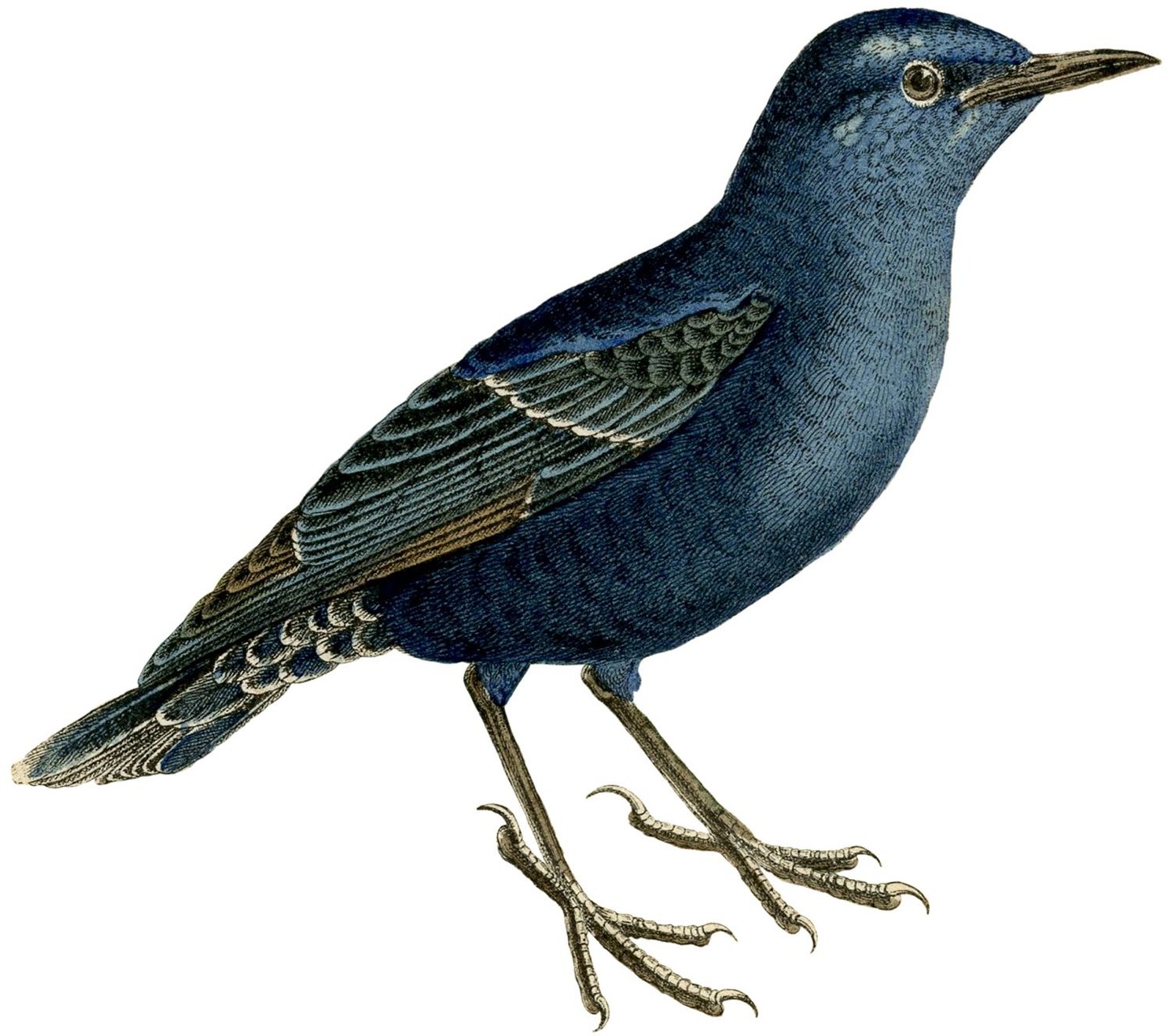 - Посмотрите на эту птичку. Покажите картинку скворца.
Для него мы уже и домик приготовили. - Кто это? (Скворец.)- А домик как называется у скворца? (Скворечник.) 
Попросите ребенка повторить слова скворец, скворечник. Покажите и назовите, что есть у скворца:  голова с толстым клювом, глазки,  туловище,  покрытое  черными  перьями,  хвост, лапки.  Затемпопросите  ребенка   показать  и  назвать   части  птицы,  характерный  черный   цвет.	Расскажите ребенку все про птицу скворца. - Это скворец, он большой с черными перьями, клюв у него крепкий, прилетает ранней весной, селится в скворечнике, там выводит птенцов. 	За ними прилетят, и другие птички и будут вить гнезда под крышей домов.  Покажите ласточку.
- Как можно узнать, что эта птичка - ласточка? «(У нее хвост, 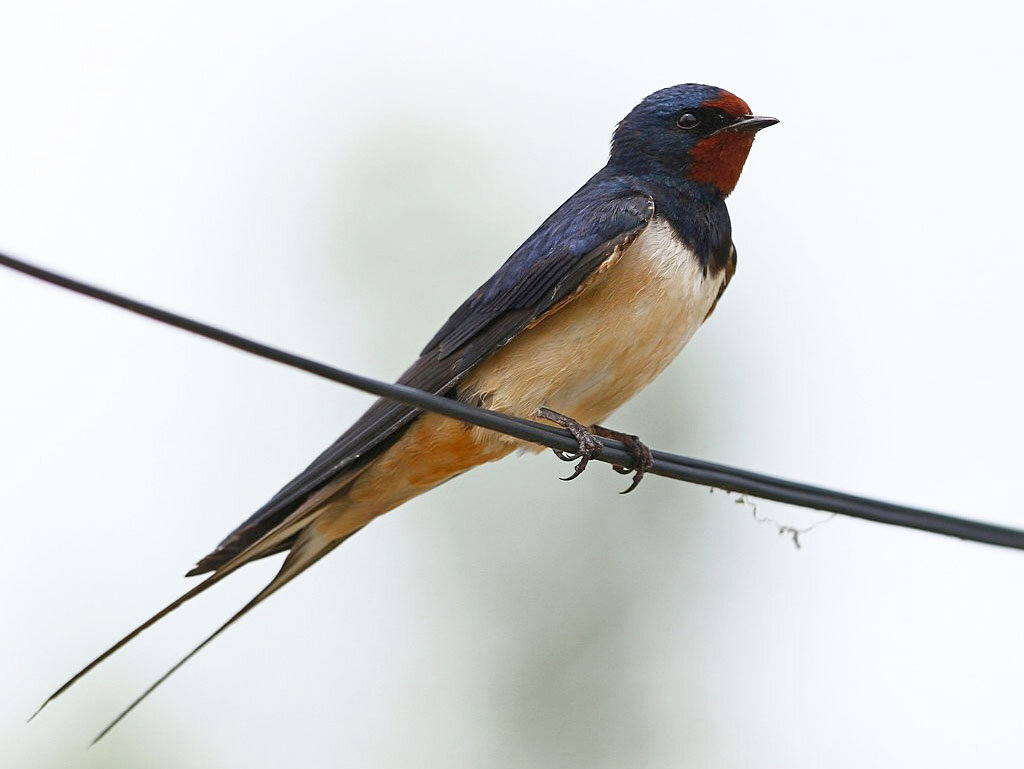 как вилка.) Прочитайте ребенку стихотворение В. Стоянова «Ласточка»
	Я проворна, легкокрыла,
	Хвост раздвоен, точно вилы.
	Если я летаю низко -
	Значит дождик где-то близко.
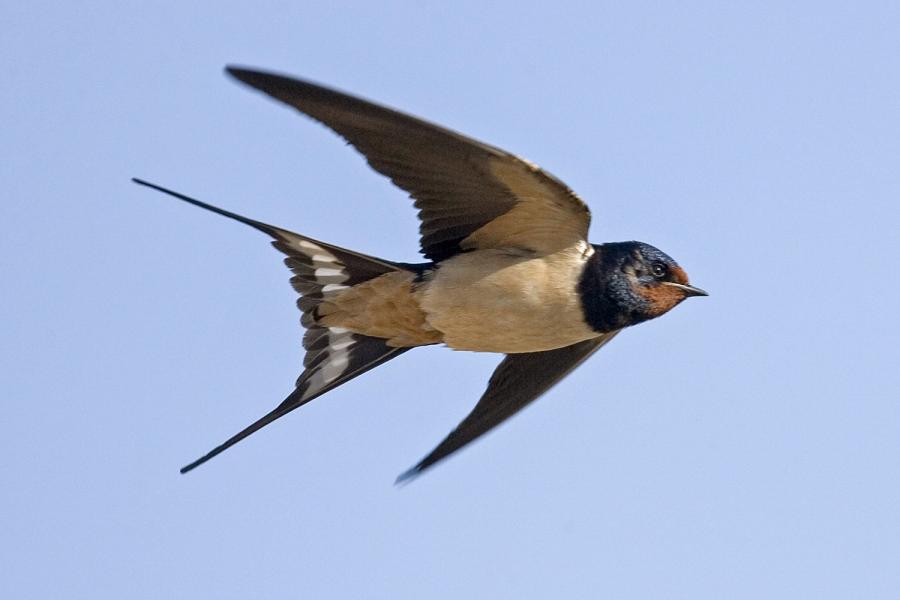 Скажите ребенку, что про птичку можно сказать:
	Прыгает, летает, крошки собирает.
	Летает, поет, зернышки клюет.
	Летает, поет, гнездышко вьет.
- Что делают птички? 
Ребенок пусть повторит слова вместе с вами.- прыгает, летает, крошки собирает, поет, клюет, гнездышки вьет.
Прочитайте стихи И. Белоусова:
	Милая певунья, ласточка родная,
	К нам домой вернулась из чужого края.
	Под окошком вьется с песенкой живою:
	«Я весну и солнце принесла с собою!»
Поиграйте вместе с ребенком в игру «Птички».		Летели две птички, собой невелички,
	Как они летели, все люди глядели.
	Как они садились, все люди дивились.
Говорите сами слова, и выполняйте вместе с ребенком движения.- Замечательно! Хорошие птички!	Покажите ребенку картинки зимующих птиц. 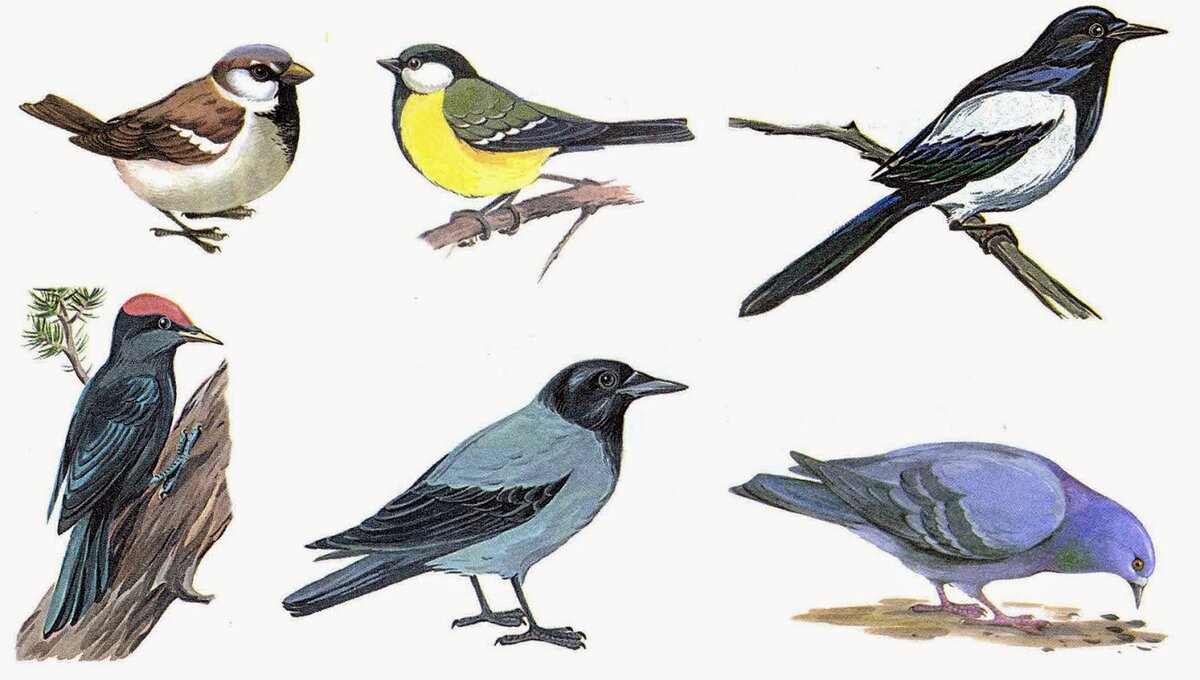 Ребенок  называет их и рассказывает о них, что знает.
- Спросите, кто больше всех птичек радуется, что зима прошла? (Воробьи.)Прочитайте и выучите с ребенком слова песни  «Зима прошла» (сл. М. Клоковой,  муз. Н. Метлова).
	Воробей с березы на дорогу — прыг!
	Больше нет мороза — чик-чирик!
	Вот журчит в канавке быстрый ручеек.
	И не зябнут лапки — скок, скок, скок!
	Высохнут овражки — Прыг, прыг, прыг,
	Выползут букашки — чик-чирик!
Итог.- Спросите ребенка, какие он (она) знает  перелетные птицы? (скворец, ласточка.)Если назовет другие еще птицы, обязательно похвалите ребенка.